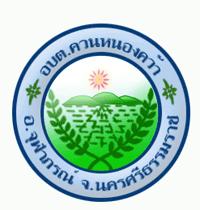 ระเบียบการประกวดร้องเพลงลูกทุ่ง …………………………………………………………….1. ประเภทการแข่งขัน	-ประชาชนทั่วไป2. คุณสมบัติของผู้สมัคร	2.1 ไม่จำกัดอายุ		2.1 มีภูมิลำเนา หรืออาศัยอยู่ในพื้นที่ ดังต่อไปนี้- อำเภอจุฬาภรณ์ - พื้นที่ติดต่ออำเภอจุฬาภรณ์  ได้แก่ หมู่ที่ 3 และหมู่ที่ 6 ตำบลควนเกย อำเภอร่อนพิบูลย์ 				  หมู่ที่ 5  ตำบลควนชุม อำเภอร่อนพิบูลย์			            หมู่ที่ 1 และหมู่ที่ 7  ตำบลควนพัง อำเภอร่อนพิบูลย์				  หมู่ที่ 1  ตำบลบ้านตูล  อำเภอชะอวด                         	3. หลักฐานการสมัคร		3.1 สำเนาบัตรประจำตัวประชาชน จำนวน 1 ฉบับ		3.2 ใบสมัคร โดยให้ผู้เข้าประกวดเลือกบทเพลงลูกทุ่งที่ใช้สำหรับการประกวด 1 บทเพลง 	4. เกณฑ์การตัดสิน มีจำนวน 50 คะแนน ได้แก่		1. เนื้อร้อง  ความถูกต้องของอักขระ			10 คะแนน		2. ทำนอง  ความถูกต้องของจังหวะ			10 คะแนน		3. เสียงร้อง  ความไพเราะ คุณภาพน้ำเสียง แก้วเสียง	10 คะแนน		4. บุคลิกภาพ ลีลา ท่าทาง				10 คะแนน		5. การแต่งกาย มีความเหมาะสม				10 คะแนน	5. เงินรางวัลการประกวด  มี 3 รางวัล  ได้แก่		5.1 รางวัลชนะเลิศ			เงินรางวัล	3,000 บาท		5.2 รางวัลรองชนะเลิศอันดับ 1		เงินรางวัล	2,000 บาท		5.3 รางวัลรองชนะเลิศอันดับ 2		เงินรางวัล	1,000 บาท/6. วัน เวลา...-2-	6. วัน เวลา และสถานที่จัดการประกวด		6.1 ผู้เข้าประกวดสมัครด้วยตนเองพร้อมหลักฐานการสมัคร  ในวัน เวลาราชการ  ระหว่างวันที่      12 – 22 พฤศจิกายน 2561 ณ ที่ทำการองค์การบริหารส่วนตำบลควนหนองคว้า อำเภอจุฬาภรณ์      จังหวัดนครศรีธรรมราช  (รับสมัครบริเวณหน้างาน ในวันที่ 22 พฤศจิกายน 2561  เวลา      17.00 น. – 18.00 น.)		6.2 ประกวดในวันที่ 22 พฤศจิกายน 2561 เวลา 19.30 น. ณ บริเวณหนองหาน หมู่ที่ 4       ตำบลควนหนองคว้า อำเภอจุฬาภรณ์ 	จังหวัดนครศรีธรรมราช  โดยให้ผู้เข้าประกวดรายงานตัว       เวลา 18.00 – 19.00 น.  และห้ามมีการเปลี่ยนเพลงที่ใช้สำหรับการประกวด		6.3 การตัดสินของคณะกรรมการถือเป็นที่สิ้นสุด	7. ผู้ประสานงาน		7.1 นางสาวเบญจวรรณ  บรรลือพืช		เบอร์โทรศัพท์  083 3968813		7.2 นางเพียงใจ		วังบุญคง		เบอร์โทรศัพท์  093 3215059